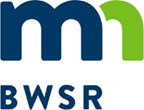 Grant All-Detail ReportCost Share 2018Grant Title - 2018 - State Cost-Share Fund (Lac qui Parle SWCD) Grant ID - P18-8371Organization - Lac qui Parle SWCD	Budget Summary *Grant balance remaining is the difference between the Awarded Amount and the Spent Amount. Other values compare budgeted and spent amounts.Budget Details Activity Details SummaryProposed Activity IndicatorsFinal Indicators SummaryGrant Activity Grant AttachmentsOriginal Awarded Amount$20,521.00Grant Execution Date9/14/2017Required Match Amount$5,130.25Original Grant End Date12/31/2020Required Match %25%Grant Day To Day ContactChessa  FrahmCurrent Awarded Amount$20,521.00Current End Date12/31/2020BudgetedSpentBalance Remaining*Total Grant Amount$20,521.00$20,521.00$0.00Total Match Amount$0.00$0.00$0.00Total Other Funds$3,618.00$3,618.00$0.00Total$24,139.00$24,139.00$0.00Activity NameActivity CategorySource TypeSource DescriptionBudgetedSpentLast Transaction DateMatching Fund2018 State Cost Share - T/A     Administration/CoordinationCurrent State Grant2018 - State Cost-Share Fund (Lac qui Parle SWCD)$4,104.00 $4,104.00 7/31/2018N2018 State Cost-Share Projects     Agricultural PracticesCurrent State Grant2018 - State Cost-Share Fund (Lac qui Parle SWCD)$15,685.00 $15,685.00 7/12/2018NCS 2018-04_Dale Miller     Agricultural PracticesCurrent State Grant2018 - State Cost-Share Fund (Lac qui Parle SWCD)$732.00 $732.00 7/12/2018NCS 2018-04_Dale Miller     Agricultural PracticesOther Funds2018 - Local Water Management - NRBG (Lac qui Parle County)$3,618.00 $3,618.00 7/12/2018NActivity DetailsTotal Action Count Total Activity Mapped  Proposed Size / UnitActual Size / Unit 340 - Cover Crop3540  AC40  AC 340 - Cover Crop1136  AC36  ACActivity NameIndicator NameValue & UnitsWaterbodyCalculation ToolCommentsIndicator NameTotal Value Unit  SOIL (EST. SAVINGS)0.39TONS/YRSEDIMENT (TSS)0.40TONS/YRGrant Activity - 2018 State Cost Share - T/A Grant Activity - 2018 State Cost Share - T/A Grant Activity - 2018 State Cost Share - T/A Grant Activity - 2018 State Cost Share - T/A DescriptionProject Development T/A dollars will be used for all State Cost Share projects. NRCS and/or Southwest Prairie Technical Service Area Technicians and Engineers will assist with structural practices.Project Development T/A dollars will be used for all State Cost Share projects. NRCS and/or Southwest Prairie Technical Service Area Technicians and Engineers will assist with structural practices.Project Development T/A dollars will be used for all State Cost Share projects. NRCS and/or Southwest Prairie Technical Service Area Technicians and Engineers will assist with structural practices.CategoryADMINISTRATION/COORDINATIONADMINISTRATION/COORDINATIONADMINISTRATION/COORDINATIONStart Date22-Sep-17End Date31-Jul-18Has Rates and Hours?NoNoNoActual Results12/31/17 - No funds have been spent. 7/31/18 - All funds were spent.  Staff Hours include:  CF-28.5 hrs @ $51.70; SK-45.25 hrs @ $45.42; SL-15 hrs @ $48.44 for a total of $4,255.31 which $4,104 was applied toward T&A.  12/31/17 - No funds have been spent. 7/31/18 - All funds were spent.  Staff Hours include:  CF-28.5 hrs @ $51.70; SK-45.25 hrs @ $45.42; SL-15 hrs @ $48.44 for a total of $4,255.31 which $4,104 was applied toward T&A.  12/31/17 - No funds have been spent. 7/31/18 - All funds were spent.  Staff Hours include:  CF-28.5 hrs @ $51.70; SK-45.25 hrs @ $45.42; SL-15 hrs @ $48.44 for a total of $4,255.31 which $4,104 was applied toward T&A.  Grant Activity - 2018 State Cost-Share Projects Grant Activity - 2018 State Cost-Share Projects Grant Activity - 2018 State Cost-Share Projects Grant Activity - 2018 State Cost-Share Projects Description2018 - State Cost-Share Grant available for projects.2018 - State Cost-Share Grant available for projects.2018 - State Cost-Share Grant available for projects.CategoryAGRICULTURAL PRACTICESAGRICULTURAL PRACTICESAGRICULTURAL PRACTICESStart Date22-Sep-17End Date31-Jul-18Has Rates and Hours?NoNoNoActual Results12/31/17 - No funds have been spent. 7/31/18 - All funds were spent. Three landowners received funding to plant cover crops for three consecutive years in Garfield & Maxwell Townships.  12/31/17 - No funds have been spent. 7/31/18 - All funds were spent. Three landowners received funding to plant cover crops for three consecutive years in Garfield & Maxwell Townships.  12/31/17 - No funds have been spent. 7/31/18 - All funds were spent. Three landowners received funding to plant cover crops for three consecutive years in Garfield & Maxwell Townships.  Activity Action - Kevin Olson CS 2018-01 Activity Action - Kevin Olson CS 2018-01 Activity Action - Kevin Olson CS 2018-01 Activity Action - Kevin Olson CS 2018-01 Practice340 - Cover CropCount of Activities1DescriptionCover Crops have been established in Section 4 of Garfield Township.Cover Crops have been established in Section 4 of Garfield Township.Cover Crops have been established in Section 4 of Garfield Township.Proposed Size / Units36.00 ACLifespan3 YearsActual Size/Units36.00 ACInstalled Date12-Jul-18Mapped Activities 1 Polygon(s)1 Polygon(s)1 Polygon(s)Final Indicator for Kevin Olson CS 2018-01Final Indicator for Kevin Olson CS 2018-01Final Indicator for Kevin Olson CS 2018-01Final Indicator for Kevin Olson CS 2018-01Indicator Name SEDIMENT (TSS)Value0.4Indicator Subcategory/UnitsWATER POLLUTION (REDUCTION ESTIMATES) TONS/YRCalculation ToolRUSLE2 (UPDATED)WaterbodySurface WaterSurface WaterSurface WaterActivity Action - Harlowe Olson CS 2018-02 Activity Action - Harlowe Olson CS 2018-02 Activity Action - Harlowe Olson CS 2018-02 Activity Action - Harlowe Olson CS 2018-02 Practice340 - Cover CropCount of Activities1DescriptionCover crops were established in Section 9 & 16 of Garfield Township.Cover crops were established in Section 9 & 16 of Garfield Township.Cover crops were established in Section 9 & 16 of Garfield Township.Proposed Size / Units40.00 ACLifespan3 YearsActual Size/Units40.00 ACInstalled Date12-Jul-18Mapped Activities 2 Polygon(s)2 Polygon(s)2 Polygon(s)Final Indicator for Harlowe Olson CS 2018-02Final Indicator for Harlowe Olson CS 2018-02Final Indicator for Harlowe Olson CS 2018-02Final Indicator for Harlowe Olson CS 2018-02Indicator Name SOIL (EST. SAVINGS)Value0.32Indicator Subcategory/UnitsWATER POLLUTION (REDUCTION ESTIMATES) TONS/YRCalculation ToolRUSLE2 (UPDATED)WaterbodySurface WaterSurface WaterSurface WaterActivity Action - Adam Miller CS 2018-03 Activity Action - Adam Miller CS 2018-03 Activity Action - Adam Miller CS 2018-03 Activity Action - Adam Miller CS 2018-03 Practice340 - Cover CropCount of Activities1DescriptionCover Crops were established in Section 28 of Maxwell Township.Cover Crops were established in Section 28 of Maxwell Township.Cover Crops were established in Section 28 of Maxwell Township.Proposed Size / Units40.00 ACLifespan3 YearsActual Size/Units40.00 ACInstalled Date12-Jul-18Mapped Activities 1 Polygon(s)1 Polygon(s)1 Polygon(s)Final Indicator for Adam Miller CS 2018-03Final Indicator for Adam Miller CS 2018-03Final Indicator for Adam Miller CS 2018-03Final Indicator for Adam Miller CS 2018-03Indicator Name SOIL (EST. SAVINGS)Value.05Indicator Subcategory/UnitsWATER POLLUTION (REDUCTION ESTIMATES) TONS/YRCalculation ToolRUSLE2 (UPDATED)WaterbodySurface WaterSurface WaterSurface WaterGrant Activity - CS 2018-04_Dale Miller Grant Activity - CS 2018-04_Dale Miller Grant Activity - CS 2018-04_Dale Miller Grant Activity - CS 2018-04_Dale Miller DescriptionCS 2018-04_Dale MillerCS 2018-04_Dale MillerCS 2018-04_Dale MillerCategoryAGRICULTURAL PRACTICESAGRICULTURAL PRACTICESAGRICULTURAL PRACTICESStart Date13-Jun-18End Date12-Jul-18Has Rates and Hours?NoNoNoActual Results7/12/18 - Landowner received funding to plant cover crops for three consecutive years in Section 20 of Maxwell Township.  7/12/18 - Landowner received funding to plant cover crops for three consecutive years in Section 20 of Maxwell Township.  7/12/18 - Landowner received funding to plant cover crops for three consecutive years in Section 20 of Maxwell Township.  Activity Action - CS 2018-04_Dale Miller Activity Action - CS 2018-04_Dale Miller Activity Action - CS 2018-04_Dale Miller Activity Action - CS 2018-04_Dale Miller Practice340 - Cover CropCount of Activities1DescriptionProposed Size / Units40.00 ACLifespan3 YearsActual Size/Units40.00 ACInstalled Date12-Jul-18Mapped Activities 2 Polygon(s)2 Polygon(s)2 Polygon(s)Final Indicator for CS 2018-04_Dale MillerFinal Indicator for CS 2018-04_Dale MillerFinal Indicator for CS 2018-04_Dale MillerFinal Indicator for CS 2018-04_Dale MillerIndicator Name SOIL (EST. SAVINGS)Value.02Indicator Subcategory/UnitsWATER POLLUTION (REDUCTION ESTIMATES) TONS/YRCalculation ToolRUSLE2 (UPDATED)WaterbodySurface WaterSurface WaterSurface WaterDocument NameDocument TypeDescription2018 State Cost-Share Financial ReportGrant2018 - State Cost-Share Fund (Lac qui Parle SWCD)2018/2019 Programs and Operations GrantsGrant Agreement2018/2019 SWCD Programs and Operations Grants - Lac qui Parle SWCD2018/2019 Programs and Operations Grants executedGrant Agreement2018/2019 SWCD Programs and Operations Grants - Lac qui Parle SWCDAll Details ReportWorkflow GeneratedWorkflow Generated  - All Details Report - 09/04/2018All Details ReportWorkflow GeneratedWorkflow Generated  - All Details Report - 02/08/2018All Details ReportWorkflow GeneratedWorkflow Generated  - All Details Report - 01/16/2018All Details ReportWorkflow GeneratedWorkflow Generated  - All Details Report - 09/04/2018All Details ReportWorkflow GeneratedWorkflow Generated  - All Details Report - 08/15/2018All Details ReportWorkflow GeneratedWorkflow Generated  - All Details Report - 08/15/2018Approved NLMPGrant2018 - State Cost-Share Fund (Lac qui Parle SWCD)MinutesGrant2018 - State Cost-Share Fund (Lac qui Parle SWCD)NLMP Request (Unexecuted)Grant2018 - State Cost-Share Fund (Lac qui Parle SWCD)